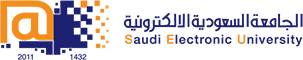 College of Administrative and Financial SciencesAssignment 2For Instructor’s Use onlyInstructions – PLEASE READ THEM CAREFULLY The Assignment must be submitted on Blackboard (WORD format only) via allocated folder.Assignments submitted through email will not be accepted.Students are advised to make their work clear and well presented, marks may be reduced for poor presentation. This includes filling your information on the cover page.Students must mention question number clearly in their answer.Late submission will NOT be accepted.Avoid plagiarism, the work should be in your own words, copying from students or other resources without proper referencing will result in ZERO marks. No exceptions. All answered must be typed using Times New Roman (size 12, double-spaced) font. No pictures containing text will be accepted and will be considered plagiarism).Submissions without this cover page will NOT be accepted. Question 1:						Discuss why some managers disclosefraudulent Financial Statements and give examples from international companies?Question 2:						Discuss the activities of sales order entry? Analyze sales order threats and the controls for those threats?Question 3:						Explain the reasons of hacking?  Discuss why has hacking increased in recent years?  Give your opinion on hacking. Course Name: Introduction to Accounting Information SystemsStudent’s Name:Course Code: ACCT 402Student’s ID Number:Semester: IICRN:Academic Year: 1440/1441 HAcademic Year: 1440/1441 HInstructor’s Name: Dr. Mohammed Arshad KhanInstructor’s Name: Dr. Mohammed Arshad KhanStudents’ Grade:  Level of Marks: High/Middle/Low